ESION ORDINARIA DE COMISION MUNICIPAL DEHACIENDA.Comisión Municipal de Hacienda del H. Ayuntamiento Constitucional de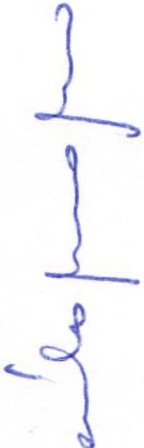 San Juan de los Lagos, Jalisco, 2018-2021---En San Juan de los Lagos, Jalisco siendo las 15 horas con 30 minutos del día 20 de Octubre del año 2020 dos mil veinte , dicha sesión se lleva de forma virtual , con fundamento en el DECRETO DEL GOBIERNO DEL ESTADO DE JALISCO, al respecto de las sesiones a  distancia  (27901/LXII/20)  articulo  33  quinquies  de  La Ley del Gobierno y de la Administración Pública Municipal del Estado de  Jalisco, atendiendo a las medidas preventivas que  han aplicado  en  los  últimos  días,  para dar seguimiento a los trabajos, los que integran la COMISION DE HACIENDA de San Juan de los Lagos, y con Fundamento legal para el funcionamiento de la comisión de Hacienda, en base al Reglamento del Ayuntamiento de San Juan de los Lagos:Artículo 63.- La Comisión Edilicia de Hacienda Municipal tiene las siguientes atribuciones: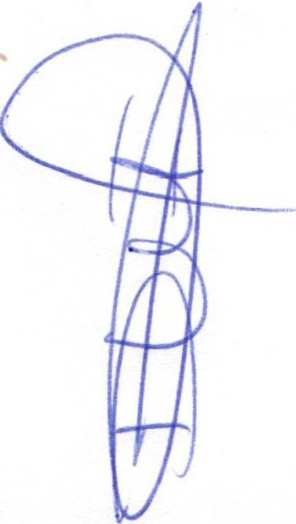 l. Proponer,analizar , estudiar y dictaminar las iniciativas concernientes a la hacienda y finanzas públicas del municipio;11. Evaluar los trabajos de las dependenci as municipales con funciones en la materia y con base en sus resultados y las neces idades operantes, proponer las medidas pertinentes para orientar la política que al respecto deba emprender el municipio;111. Evaluar la actividad hacendaría municipal, mediante la presentación de informes y propuestas que logran avances para el eje rcicio y aprovechamiento de los ingresos y egresos del municipio.Cumplir las obligaciones que le fija la ley que establece las bases generales de la administración pública municipal del Estado de Jalisco .Vigilar el cumplimiento  y  la exacta  aplicación  de  las partidas del Presupuesto  de  Egresos destinadas  a sueldos  yprestaciones de ley, con el fin de lograr la correcta aplicación de estos rubros a los servidores públicos del Ayuntamiento , evitando la incorporación en éste de estimulas económicos por fin de administración para los munícipes y los titulares de las dependencias del Ayuntamiento .Se procede a   celebrar  sesión,  con la toma de lista de asistencia  y en su caso hacer la correspondiente declaratoria de quorum legal: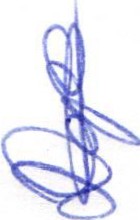 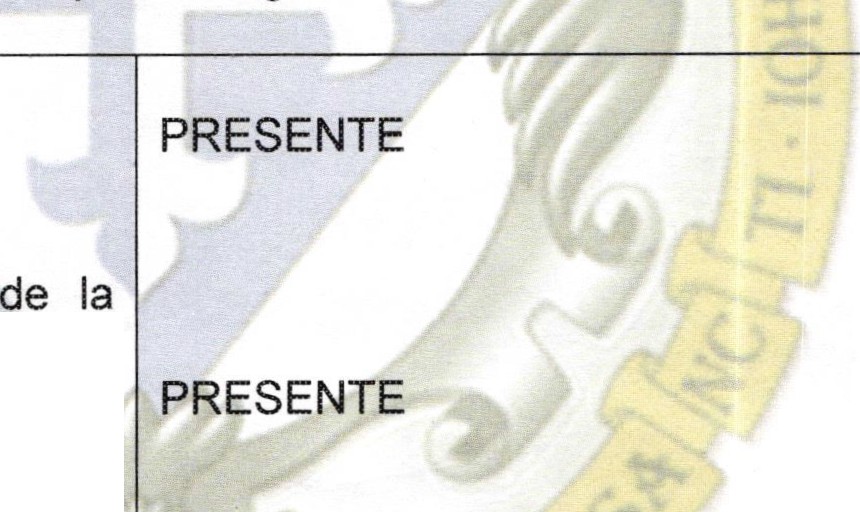 l.		El Síndico Municipal. LIC. DENIS ALEJANDRA PLASCENCIA  CAMPOSQue  será  el  Presidente Comisión.11.		Secretario General del Ayuntamiento  de San Juan de los Lagos, LIC VERULO MUROMURO.111.	El    Tesorero     Municipal.     LCP.     PRESENTEFELIPE	DE	JESUS	RUIZ PEREZContralor Municipal. LCP.	PRESENTEFEDERICO LOPEZ PADILLA..	El  Oficial   Mayor.   LIC.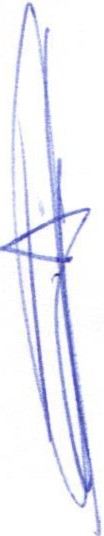 DIANA    PRESENTELAURA MARTINEZ ESTRADA.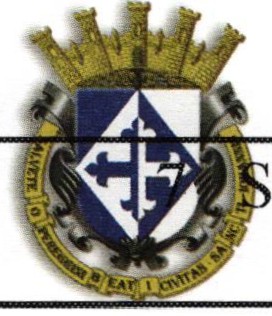 ORDEN DEL OlA1.- Lista de asistencia y declaratoria de quorum .Acuerdo.- este punto del orden del día se encuentra debidamente desahog do , toda vez que al inicio de esta sesión se tomó lista de asistencia y se hizo la declaratona de quorumlegal.2.- Aprobación del orden del día.Página 1 de 2SION ORDINARIA DE COMISION MUNICIPAL DE HACIENDA .Acuerdo.- Una vez sometido a consideración el orden del día , previamente circulado , es aprobado por 5 votos a favor de los integrantes presentes que corresponde a una mayoría calificada se aprueba el orden del día sometido .3.- ASUNTOS POR FRACCION DEL ARTICULO 63 REGLAMENTO DE AYUNTAMIENTO.Acuerdo: Informativo 4.- Asuntos generales .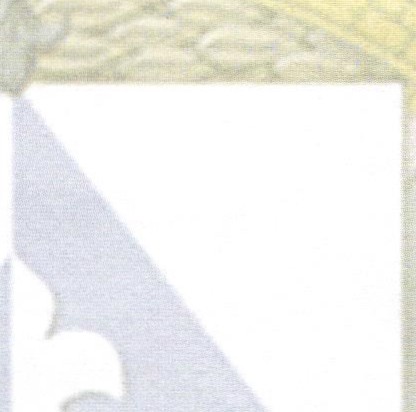 No se trataron asuntos generales.Acuerdo: Informativo5.- Integrantes de la dicha Comisión , en virtud que ha sido agotado el orden del día, se declara concluida la presente sesión, a las 15 horas con 45 minutos del día de hoy, firmando los que en ella intervinieron, quisieron y supieron hacerlo.LIC. DENIS ALE	LASCENCIACAMPOS. Síndico Municipal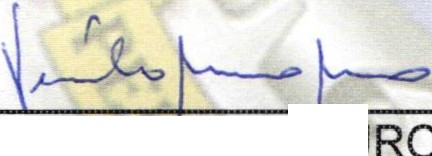 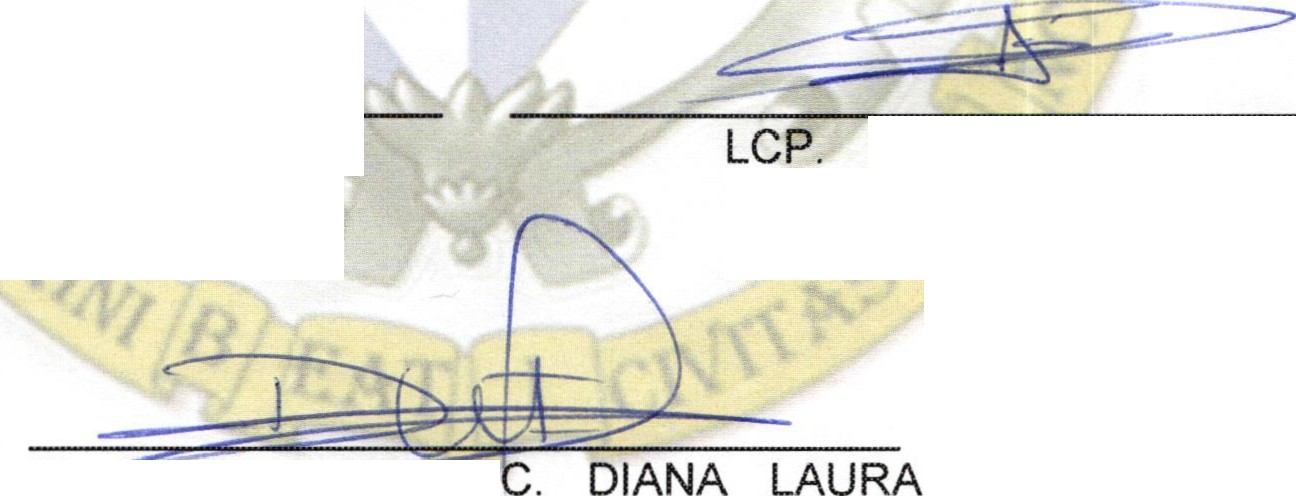 LCP. FELIPE DE JESUS RUIZ PEREZTesorero MunicipalLIC VERULO MURO URO.Secretario General del MunicipioFEDERICO	LOPEZPADILLA. Contralor Municipal.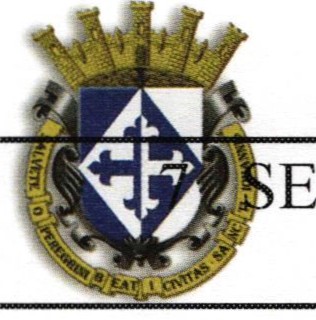 E	r.   LlMARTINEZ ESTRADOPágina 2 de 2l.	Sin asuntos que tratar .	)l.	Sin asuntos que tratar .	)l.	Sin asuntos que tratar .	)l.	Sin asuntos que tratar .	)11.	Sin asuntos que tratar .11.	Sin asuntos que tratar .11.	Sin asuntos que tratar .11.	Sin asuntos que tratar .111.	Se entrega de forma física , por parte de la Tesorería Municipal, el resumen sobre  el ejercicio  de  la cuenta  pública  2020.	Se recomienda  integrar  unformato tipo , para poder hacer llegar la información a todos y cada uno de los consejeros de esta Comisión .111.	Se entrega de forma física , por parte de la Tesorería Municipal, el resumen sobre  el ejercicio  de  la cuenta  pública  2020.	Se recomienda  integrar  unformato tipo , para poder hacer llegar la información a todos y cada uno de los consejeros de esta Comisión .111.	Se entrega de forma física , por parte de la Tesorería Municipal, el resumen sobre  el ejercicio  de  la cuenta  pública  2020.	Se recomienda  integrar  unformato tipo , para poder hacer llegar la información a todos y cada uno de los consejeros de esta Comisión .111.	Se entrega de forma física , por parte de la Tesorería Municipal, el resumen sobre  el ejercicio  de  la cuenta  pública  2020.	Se recomienda  integrar  unformato tipo , para poder hacer llegar la información a todos y cada uno de los consejeros de esta Comisión .IV.	Sin asuntos que tratar .IV.	Sin asuntos que tratar .IV.	Sin asuntos que tratar .,,VI.	Sin asuntos que tratar .---,i,i